EntréeTerre entière, chante ta joie au Seigneur, alléluia, alléluiaAcclame Dieu, toute la terre, chante sa gloire,
Et sur un psaume, chante sa louange de gloire !Venez, voyez toutes les œuvres que Dieu a faites ;
pour les enfants des hommes, ses hauts faits redoutables.Qu'il soit béni, notre Seigneur, par toutes les races.
Que les nations, à pleine voix lui rendent louange !À notre Dieu, au Fils unique, gloire éternelle.
À l’Esprit-Saint, louange dans les siècles des sièclesAspersion : J’ai vu l’eau viveJ’ai vu l’Eau vive, jaillissant du cœur du Christ, alléluia ! Alléluia,
Tous ceux que lave cette eau seront sauvés et chanteront alléluia !
Alléluia ! Alléluia !J’ai vu la Source devenir un fleuve immense, alléluia ! Alléluia,
Les fils de Dieu rassemblés chantaient leur joie d’être sauvés
Alléluia ! Alléluia !J’ai vu le Temple désormais s’ouvrir à tous, alléluia ! Alléluia,
 Le Christ revient victorieux montrant la plaie de son côté
Alléluia ! Alléluia !J’ai vu le Verbe nous donner la paix de Dieu, alléluia ! Alléluia, Tous ceux qui croient en son nom seront sauvés et chanteront
Alléluia ! Alléluia !1ère lecture – Actes des Apôtres« L’Esprit Saint et nous-mêmes avons décidé de ne pas faire peser sur vous d’autres obligations que celles-ci, qui s’imposent » (Ac 15, 1-2.22-29)Psaume 66 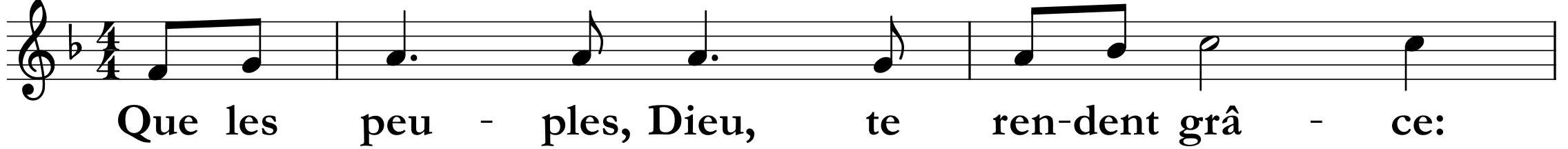 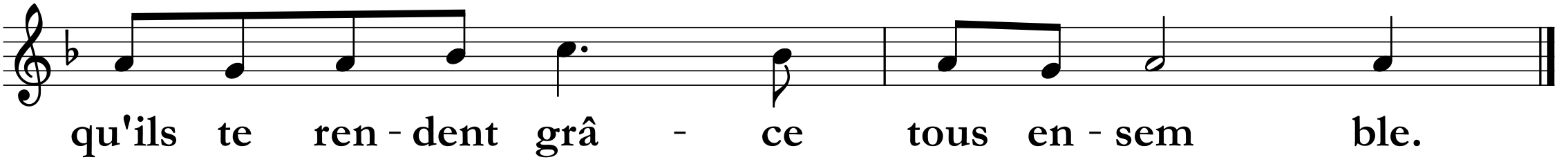 Que Dieu nous prenne en grâce et nous bénisse,
que son visage s’illumine pour nous ;
et ton chemin sera connu sur la terre,
ton salut, parmi toutes les nations. R/Que les nations chantent leur joie,
car tu gouvernes le monde avec justice ;
tu gouvernes les peuples avec droiture,
sur la terre, tu conduis les nations. R/La terre a donné son fruit ;
Dieu, notre Dieu, nous bénit.
Que Dieu nous bénisse,
et que la terre tout entière l’adore ! R/2ème lecture : Apocalypse de st Jean (Ap 21, 10-14 ; 22-23)« Dans la Ville sainte, je n’ai pas vu de sanctuaire, car son sanctuaire, c’est le Seigneur Dieu, souverain de l’univers. » Alléluia, AlléluiaSi quelqu’un m’aime, il gardera ma parole dit le Seigneur ; mon Père l’aimera et nous viendrons vers lui. Alléluiaévangile selon st Jean (Jn 14, 23-29)« L’Esprit Saint que le Père enverra en mon nom, lui, vous enseignera tout, et il vous fera souvenir de tout ce que je vous ai dit. »Prière universelle« Dans la ville, je n’ai pas vu de sanctuaire, car son sanctuaire, c’est le Seigneur Dieu », nous dit Jean dans l’Apocalypse. Pour que le cœur de tous les fidèles les conduise à adorer le Père en esprit et en vérité, Seigneur, nous te prions :Ô Seigneur, en ce jour, écoute nos prièresCe dimanche, les nations et les peuples d’Europe sont appelés à exprimer quelque chose de leurs attentes et de leur devenir. Pour que ces nations et ces peuples cherchent ensemble la voie que suggère le psaume, celle d’un monde gouverné avec justice, Seigneur, nous te prions :Ô Seigneur, en ce jour, écoute nos prièresL’actualité nous donne à voir une famille – et maintenant un pays – déchirés par la question de la vie et de la mort d’un des siens. Pour qu’un amour à l’image de celui que le Christ porte à chacun soit le guide de tous, Seigneur, nous te prions :Ô Seigneur, en ce jour, écoute nos prières « Je vous laisse la paix, je vous donne ma paix. » La paix que nous donne Jésus, ce n’est pas l’absence de conflits, c’est une paix qui mûrit au fond du cœur et nous laisse entrevoir en tout homme le visage du Christ. Pour que le cœur de chacun s’ouvre à ce don de Dieu, Seigneur, nous te prions : Ô Seigneur, en ce jour, écoute nos prièresCommunionQue soit parfaite notre unité, que soit parfaite notre joie !
Ainsi le monde connaîtra les œuvres de Dieu (bis) 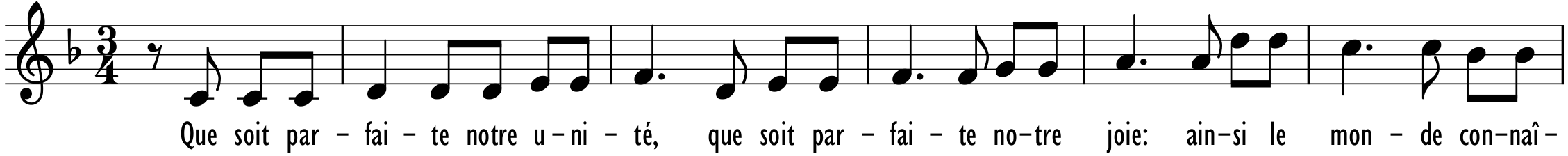 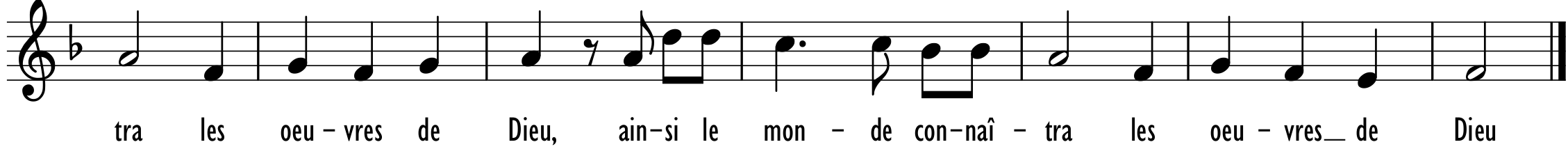 Comme le Père m’a envoyé, à mon tour je vous envoie.
Je vous envoie dans le monde comme des brebis au milieu des loups Comme le Père qui est vivant m’a envoyé, et comme je vis par le Père, celui qui me mangera vivra, lui aussi par moi !L’esprit que le Père enverra en mon nom vous enseignera toutes choses ; il vous fera vous souvenir de tout ce que je vous ai dit.***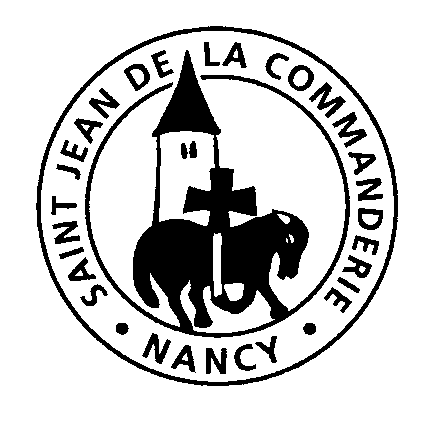 25 et 26 mai 2019Sixième dimanche de PâquesÉglise St Léon